Федеральный компонент государственных стандартов НО, ОО, СО, утвержденный приказом Минобразования РФ от 05.03.2004 № 1089 (с изменениями от 07.06.2017г. № 506)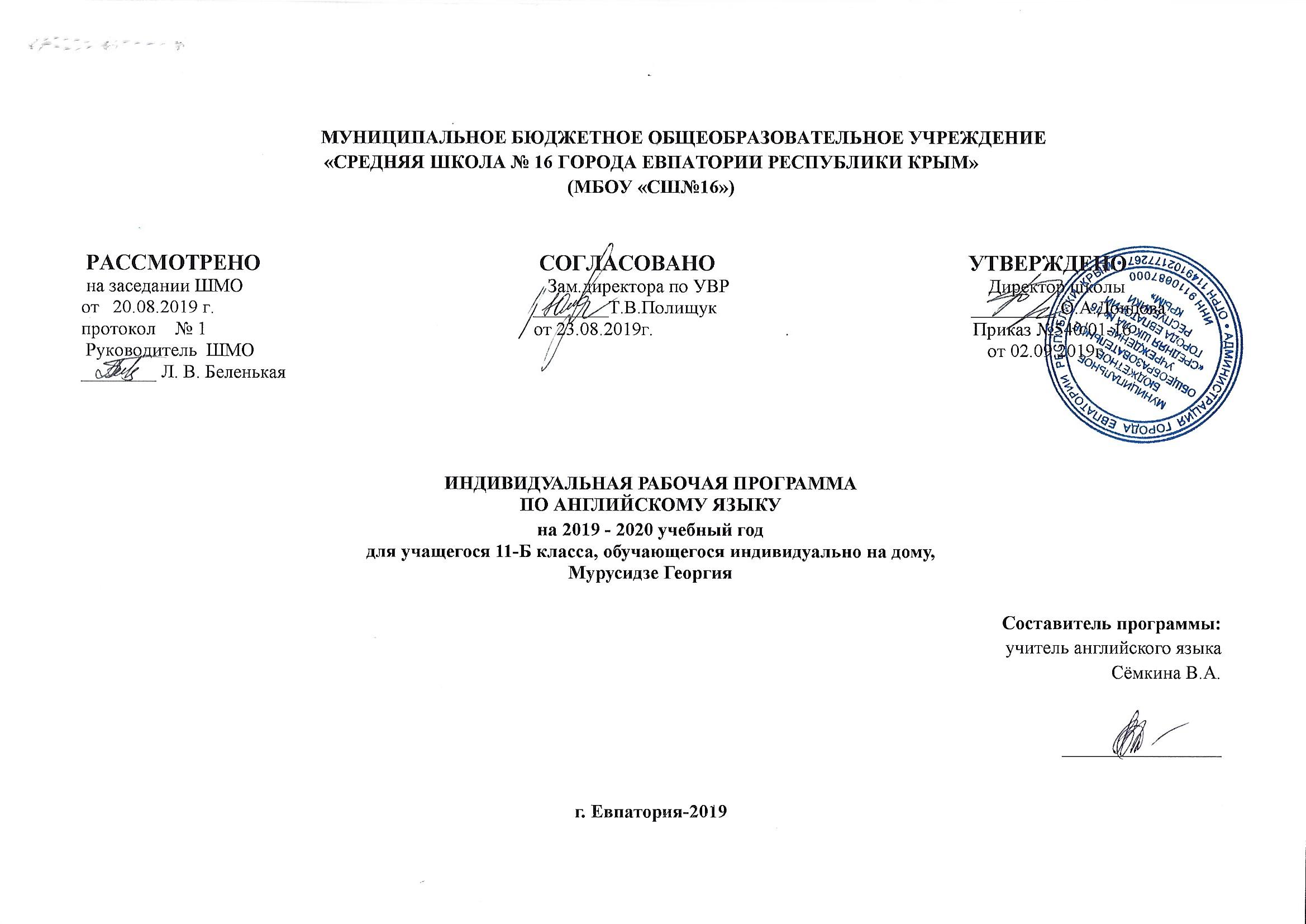 Рабочая программа по английскому языку для 11-х классов составлена на основе авторской программы Апалькова В.Г. «Английский в фокусе, 10–11» (“Spotlight”), М.: Просвещение, 2011 Английский в фокусе. Учебник. 11 класс:учеб. Для общеобразоват. Организаций с прил. на электрон. носителе: базовый уровень/[О. В. Афанасьева, Д.Дули, И. В. Михеева и др.] - М.: Express Publishing: Просвещение, 2014. - 244с. Планируемые  результатыЗнать/понимать:· основные значения изученных лексических единиц (слов, словосочетаний); основные способы словообразования (аффиксация, словосложение, конверсия);· особенности структуры простых и сложных предложений английского языка; интонацию различных коммуникативных типов предложений;· признаки изученных грамматических явлений (видовременных форм глаголов, модальных глаголов и их эквивалентов, артиклей,существительных, степеней сравнения прилагательных и наречий, местоимений, числительных, предлогов);· основные нормы речевого этикета (реплики‐клише, наиболее распространенная оценочная лексика), принятые в стране изучаемого языка);· роль владения иностранными языками в современном мире, особенности· образа жизни, быта, культуры стран изучаемого языка (всемирно известные достопримечательности, выдающиеся люди и их вклад в мировую культуру), сходство и различия в традициях своей страны и стран изучаемого языка;Уметь:говорение· начинать, вести/поддерживать и заканчивать беседу в стандартных ситуациях общения, соблюдая нормы речевого этикета, при необходимости переспрашивая, уточняя расспрашивать собеседника и отвечать на его вопросы, высказывая свое мнение, просьбу,отвечать на предложение собеседника согласием/отказом, опираясь на изученную тематику и усвоенный лексико‐грамматический материал;письменная речь· заполнять анкеты и формуляры;· писать поздравления, личные письма с опорой на образец: расспрашивать адресата о его жизни и делах, сообщать то же о себе,выражать благодарность, просьбу, употребляя формулы речевого этикета, принятые в странах изучаемого языка.Использовать приобретенные знания и умения в практической деятельности и повседневной жизни для:· социальной адаптации; достижения взаимопонимания в процессе устного и письменного общения с носителями иностранногоязыка, установления межличностных и межкультурных контактов в доступных пределах;· создания целостной картины полиязычного, поликультурного мира, осознания места и роли родного и изучаемого иностранного языка в этом мире;· приобщения к ценностям мировой культуры как через иноязычные источники информации, в том числе мультимедийные, так и через участие в школьных обменах, туристических поездках, молодежных форумах;· ознакомления представителей других стран с культурой своего народа;· осознания себя гражданином своей страны и мира.Содержание учебного предметаТематическое планированиеКалендарно-тематическое планированиеТема разделаКоличество часовКраткое содержание темыМодуль 1. Взаимоотношения 4 (+8 самостоят.)1) Семейные узы. 2) Взаимоотношения.  3) Семья и родственники. 4) Друзья и соседи. 5) О.Уайлд. «Преданный друг». 6) Внешность человека и характер. 7) Мульти культурная  Британия. 8) Викторианские семьи. 9) Жизнь в России. 10) Будь дружен с экологией. 11) Взаимоотношения людей в Нью-Йорке. 12) Модульный контроль №1Модуль 2. Трудные ситуации4 (+8 самостоят.)1) Трудные ситуации. 2) Быть под давлением. 3) Стресс в нашей жизни. 4) Ш.Бронтэ «Джейн Эйр» 5) Неформальное письмо. 6) Последствия стрессов. 7) Горячая линия для подростков. 8) Культура. 9) Нервная система.  10) Упаковка. 11) Решение проблем. 12) Модульный контроль №2Модуль 3. Ответственность 4 (+8 самостоят) 1)Был ли ты свидетелем преступления? 2)Права и ответственность. 3)Мои домашние обязанности. 4) Возьми ответственность! 5) Ч.Диккенс. «Большие ожидания» 6) Работа для подростков. 7) Работа учит ответственности. 8)Статуя Свободы. 9) Права человека. 10)Ты дружен с экологией? 11) Домашние обязанности. 12)  Модульный контроль №3Модуль 4. Опасность5 (+6 самостоят)1) Опасность. 2) Болезни. 3) Землетрясения. 4) Визит к доктору. 5) М.Твен. «Приключения Тома Сойера». 6) Удивительное спасение. 7) Оказание помощи. 8)Традиции в России.  9) Медицина. 10) Загрязнение воды 11) Модульный контроль №4Модуль 5. Кто Вы?4 (+10 самостоят.)1) Кто Вы? 2) Бездомные. 3) Проблемы в моем микрорайоне. 4)Жилище. Магия Фэн Шуй! 5) Проблемы с соседями. 6) Т.Харди. «Тесс из рода Дюбервиллей». 7) Твои предложения. 8) Твои рекомендации. 9) Британские дома. 10) Удача. 11) Трущобы. 12) Зеленые пояса. 13) Урбанизация в современном мире.  14) Модульный контроль №5Модуль 6. Общение4 (+10 самостоят.) 1) Технологии общения с космосом. 2) Космические технологии. 3) Газеты и другие СМИ. 4) Как мы общаемся? 5) Общение. 6) Дж. Лондон «Белый клык».7) Обязательно ли изучать иностранные языки? 8) Изучение языков в школе. 9) Языки Великобритании. 10) Космос. 11) Как общались в прошлом. 12) Шумовое загрязнение мирового океана. 13) Тайное общение. 14) Модульный контроль №6 Модуль 7. Планы на будущее4 (+10 самостоят)1) Планы на будущее. 2) Надежды и мечты. 3) Университетское образование. 4) Если бы я знал 5) Мои планы. 6) Редьярд Киплинг «Если». 7) Формальное письмо. 8) Школа английского. 9) Студенческая жизнь. 10) Успех. 11) Десять способов изменить жизнь. 12) Жизнь Даян Фосси. 13) Моя первая работа. 14) Модульный контроль №7Модуль 8. Путешествия5 (+8 самостоят)1) Путешествия. 2) Мистические места. 3) Путешествия по воздуху. 4) Путешествия по воде. 5) Путешествия по суше. 6) Дж. Свифт «Путешествие Гулливера». 7) Мое любимое место. 8) Мое любимое место 9) Советы едущему в Америку. 10) Исследуя Россию. 11) Фото из путешествий. 12) Эко туризм. 13) Модульный контроль № 8Итого:                                       34 часа (+68 самостоятельно) = 102 часаИтого:                                       34 часа (+68 самостоятельно) = 102 часаИтого:                                       34 часа (+68 самостоятельно) = 102 часа№ разделатемыНаименование разделатемыКоличество часовКоличество часовМодульный контрольКонтроль чтенияКонтроль аудированияКонтроль говоренияКонтроль письма№ разделатемыНаименование разделатемыиндивидуальносамостоятельноМодульный контрольКонтроль чтенияКонтроль аудированияКонтроль говоренияКонтроль письма1Взаимоотношения.4(+8 самостоят.)       1      12Трудные ситуации.4(+8 самостоят.)       13.Ответственность.4(+8 самостоят       1         14.Опасность.5(+6 самостоят)       1      1         1          1         15.Кто Вы?4(+10 самостоят.)       1          16.Общение.4(+10 самостоят.)       17.Планы на будущее.4(+10 самостоят.)       1         18.Путешествия.5(+8 самостоят       1        1          1          1          1Итого:102 часа    34 часа+68 самостоят.83333№ п/п№ п/п№ п/пДатаДатаДатаДатаДатаДатаДатаДатаДатаДатаТемаЛексикаЛексикаЛексикаГрамматикаГрамматикаГрамматикаГоворениеГоворениеЧтениеЧтениеАудированиеАудированиеПисьмоПисьмоДля самостоятельного изученияДля самостоятельного изученияпланфактфактпланпланпланпланфактфактфактфактфактфактТемаЛексикаЛексикаЛексикаГрамматикаГрамматикаГрамматикаГоворениеГоворениеЧтениеЧтениеАудированиеАудированиеПисьмоПисьмоДля самостоятельного изученияДля самостоятельного изученияМодуль №1 «Взаимоотношения». (4 часа + 8 часов самостоятельно= 12 часов)Модуль №1 «Взаимоотношения». (4 часа + 8 часов самостоятельно= 12 часов)Модуль №1 «Взаимоотношения». (4 часа + 8 часов самостоятельно= 12 часов)Модуль №1 «Взаимоотношения». (4 часа + 8 часов самостоятельно= 12 часов)Модуль №1 «Взаимоотношения». (4 часа + 8 часов самостоятельно= 12 часов)Модуль №1 «Взаимоотношения». (4 часа + 8 часов самостоятельно= 12 часов)Модуль №1 «Взаимоотношения». (4 часа + 8 часов самостоятельно= 12 часов)Модуль №1 «Взаимоотношения». (4 часа + 8 часов самостоятельно= 12 часов)Модуль №1 «Взаимоотношения». (4 часа + 8 часов самостоятельно= 12 часов)Модуль №1 «Взаимоотношения». (4 часа + 8 часов самостоятельно= 12 часов)Модуль №1 «Взаимоотношения». (4 часа + 8 часов самостоятельно= 12 часов)Модуль №1 «Взаимоотношения». (4 часа + 8 часов самостоятельно= 12 часов)Модуль №1 «Взаимоотношения». (4 часа + 8 часов самостоятельно= 12 часов)Модуль №1 «Взаимоотношения». (4 часа + 8 часов самостоятельно= 12 часов)Модуль №1 «Взаимоотношения». (4 часа + 8 часов самостоятельно= 12 часов)Модуль №1 «Взаимоотношения». (4 часа + 8 часов самостоятельно= 12 часов)Модуль №1 «Взаимоотношения». (4 часа + 8 часов самостоятельно= 12 часов)Модуль №1 «Взаимоотношения». (4 часа + 8 часов самостоятельно= 12 часов)Модуль №1 «Взаимоотношения». (4 часа + 8 часов самостоятельно= 12 часов)Модуль №1 «Взаимоотношения». (4 часа + 8 часов самостоятельно= 12 часов)Модуль №1 «Взаимоотношения». (4 часа + 8 часов самостоятельно= 12 часов)Модуль №1 «Взаимоотношения». (4 часа + 8 часов самостоятельно= 12 часов)Модуль №1 «Взаимоотношения». (4 часа + 8 часов самостоятельно= 12 часов)Модуль №1 «Взаимоотношения». (4 часа + 8 часов самостоятельно= 12 часов)Модуль №1 «Взаимоотношения». (4 часа + 8 часов самостоятельно= 12 часов)Модуль №1 «Взаимоотношения». (4 часа + 8 часов самостоятельно= 12 часов)Модуль №1 «Взаимоотношения». (4 часа + 8 часов самостоятельно= 12 часов)Модуль №1 «Взаимоотношения». (4 часа + 8 часов самостоятельно= 12 часов)104.0904.0904.09Семейные узы. Развитие навыков чтения, аудирования.Семейные узы. Развитие навыков чтения, аудирования.Семейные узы. Развитие навыков чтения, аудирования.Семейные узы. Развитие навыков чтения, аудирования.Семейные узы. Развитие навыков чтения, аудирования.Активная:Brother-in-law, divorced, engaged, ex-husband, grandson, great-grandfather, half-sister, in-laws, married, mother-in-law, nephew, separated, single, single parent family, stepfather, twin sister, widow с. 10, упр. 3–5с. 11, упр. 6Монологическая речьс. 11, упр. 7 Монологическая речьс. 11, упр. 7 Ознакомительное чтениес. 10, упр. 1Поисковое чтение c. 10, упр. 2Ознакомительное чтениес. 10, упр. 1Поисковое чтение c. 10, упр. 2с. 10, упр. 3 с. 10, упр. 3 Рассказ о своей семьеc. 11, упр. 8Рассказ о своей семьеc. 11, упр. 81)Взаимоотношения. 2) Друзья и соседи. 3) О.Уайлд. «Преданный друг».4) Мульти культурная Британия. 5) Викторианские семьи. 6) Жизнь в России. 7) Будь дружен с экологией. 8) Взаимоотношения людей в Нью-Йорке.1)Взаимоотношения. 2) Друзья и соседи. 3) О.Уайлд. «Преданный друг».4) Мульти культурная Британия. 5) Викторианские семьи. 6) Жизнь в России. 7) Будь дружен с экологией. 8) Взаимоотношения людей в Нью-Йорке.211.0911.0911.09Семья и родственники. Развитие навыков говорения.Семья и родственники. Развитие навыков говорения.Семья и родственники. Развитие навыков говорения.Семья и родственники. Развитие навыков говорения.Семья и родственники. Развитие навыков говорения.Слова с предлогами for, about, toc. 15, упр. 8, 9Фразовый глагол comeФормы настоящего времениc. 14, упр.1, 2Формы будущего времениc. 14, упр. 3, 4Формы настоящего времениc. 14, упр.1, 2Формы будущего времениc. 14, упр. 3, 4Формы настоящего времениc. 14, упр.1, 2Формы будущего времениc. 14, упр. 3, 4Диалогическая речьс. 15, упр. 6Диалогическая речьс. 15, упр. 6Изучающее чтениеc. 14, упр. 1Изучающее чтениеc. 14, упр. 11)Взаимоотношения. 2) Друзья и соседи. 3) О.Уайлд. «Преданный друг».4) Мульти культурная Британия. 5) Викторианские семьи. 6) Жизнь в России. 7) Будь дружен с экологией. 8) Взаимоотношения людей в Нью-Йорке.1)Взаимоотношения. 2) Друзья и соседи. 3) О.Уайлд. «Преданный друг».4) Мульти культурная Британия. 5) Викторианские семьи. 6) Жизнь в России. 7) Будь дружен с экологией. 8) Взаимоотношения людей в Нью-Йорке.318.0918.0918.09 Внешность человека и характер.Развитие навыков письма. Чтение. Внешность человека и характер.Развитие навыков письма. Чтение. Внешность человека и характер.Развитие навыков письма. Чтение. Внешность человека и характер.Развитие навыков письма. Чтение. Внешность человека и характер.Развитие навыков письма. Чтение.Черты характераc. 19, упр. 4, 5, 6Внешностьc. 18, упр. 3Слова-связкиc. 20, упр. 7Монологическая речьc. 19, упр. 3bДиалогическая речьc. 20, упр. 9аМонологическая речьc. 19, упр. 3bДиалогическая речьc. 20, упр. 9аПросмотровое чтениеc. 18, упр. 2Поисковое чтениеc. 18, упр. 3Контроль навыков чтенияПросмотровое чтениеc. 18, упр. 2Поисковое чтениеc. 18, упр. 3Контроль навыков чтенияАлгоритм написания статьи о человекеc. 18, упр. 1Алгоритм написания статьи о человекеc. 18, упр. 11)Взаимоотношения. 2) Друзья и соседи. 3) О.Уайлд. «Преданный друг».4) Мульти культурная Британия. 5) Викторианские семьи. 6) Жизнь в России. 7) Будь дружен с экологией. 8) Взаимоотношения людей в Нью-Йорке.1)Взаимоотношения. 2) Друзья и соседи. 3) О.Уайлд. «Преданный друг».4) Мульти культурная Британия. 5) Викторианские семьи. 6) Жизнь в России. 7) Будь дружен с экологией. 8) Взаимоотношения людей в Нью-Йорке.425.0925.0925.09Модульныйконтроль №1по теме  «Взаимоотношения»Модульныйконтроль №1по теме  «Взаимоотношения»Модульныйконтроль №1по теме  «Взаимоотношения»Модульныйконтроль №1по теме  «Взаимоотношения»Модульныйконтроль №1по теме  «Взаимоотношения»Контроль знаний и умений учащегося по теме.Контроль знаний и умений учащегося по теме.Контроль знаний и умений учащегося по теме.Контроль знаний и умений учащегося по теме.Контроль знаний и умений учащегося по теме.Контроль знаний и умений учащегося по теме.Контроль знаний и умений учащегося по теме.Контроль знаний и умений учащегося по теме.Контроль знаний и умений учащегося по теме.Контроль знаний и умений учащегося по теме.Контроль знаний и умений учащегося по теме.Контроль знаний и умений учащегося по теме.1)Взаимоотношения. 2) Друзья и соседи. 3) О.Уайлд. «Преданный друг».4) Мульти культурная Британия. 5) Викторианские семьи. 6) Жизнь в России. 7) Будь дружен с экологией. 8) Взаимоотношения людей в Нью-Йорке.1)Взаимоотношения. 2) Друзья и соседи. 3) О.Уайлд. «Преданный друг».4) Мульти культурная Британия. 5) Викторианские семьи. 6) Жизнь в России. 7) Будь дружен с экологией. 8) Взаимоотношения людей в Нью-Йорке.Модуль № 2 «Трудные ситуации». (4 часа + 8 часов самостоятельно= 12 часов)Модуль № 2 «Трудные ситуации». (4 часа + 8 часов самостоятельно= 12 часов)Модуль № 2 «Трудные ситуации». (4 часа + 8 часов самостоятельно= 12 часов)Модуль № 2 «Трудные ситуации». (4 часа + 8 часов самостоятельно= 12 часов)Модуль № 2 «Трудные ситуации». (4 часа + 8 часов самостоятельно= 12 часов)Модуль № 2 «Трудные ситуации». (4 часа + 8 часов самостоятельно= 12 часов)Модуль № 2 «Трудные ситуации». (4 часа + 8 часов самостоятельно= 12 часов)Модуль № 2 «Трудные ситуации». (4 часа + 8 часов самостоятельно= 12 часов)Модуль № 2 «Трудные ситуации». (4 часа + 8 часов самостоятельно= 12 часов)Модуль № 2 «Трудные ситуации». (4 часа + 8 часов самостоятельно= 12 часов)Модуль № 2 «Трудные ситуации». (4 часа + 8 часов самостоятельно= 12 часов)Модуль № 2 «Трудные ситуации». (4 часа + 8 часов самостоятельно= 12 часов)Модуль № 2 «Трудные ситуации». (4 часа + 8 часов самостоятельно= 12 часов)Модуль № 2 «Трудные ситуации». (4 часа + 8 часов самостоятельно= 12 часов)Модуль № 2 «Трудные ситуации». (4 часа + 8 часов самостоятельно= 12 часов)Модуль № 2 «Трудные ситуации». (4 часа + 8 часов самостоятельно= 12 часов)Модуль № 2 «Трудные ситуации». (4 часа + 8 часов самостоятельно= 12 часов)Модуль № 2 «Трудные ситуации». (4 часа + 8 часов самостоятельно= 12 часов)Модуль № 2 «Трудные ситуации». (4 часа + 8 часов самостоятельно= 12 часов)Модуль № 2 «Трудные ситуации». (4 часа + 8 часов самостоятельно= 12 часов)Модуль № 2 «Трудные ситуации». (4 часа + 8 часов самостоятельно= 12 часов)Модуль № 2 «Трудные ситуации». (4 часа + 8 часов самостоятельно= 12 часов)Модуль № 2 «Трудные ситуации». (4 часа + 8 часов самостоятельно= 12 часов)Модуль № 2 «Трудные ситуации». (4 часа + 8 часов самостоятельно= 12 часов)Модуль № 2 «Трудные ситуации». (4 часа + 8 часов самостоятельно= 12 часов)Модуль № 2 «Трудные ситуации». (4 часа + 8 часов самостоятельно= 12 часов)Модуль № 2 «Трудные ситуации». (4 часа + 8 часов самостоятельно= 12 часов)Модуль № 2 «Трудные ситуации». (4 часа + 8 часов самостоятельно= 12 часов)502.1002.1002.10Трудные ситуации. Развитие навыков чтения, аудирования.Трудные ситуации. Развитие навыков чтения, аудирования.Трудные ситуации. Развитие навыков чтения, аудирования.Трудные ситуации. Развитие навыков чтения, аудирования.Активная:Cope with, face (v), groan, harm, hurt, nutritious, snarl, whisper, break up with sb, be killing one, be over, be under stress, be up, be up to one’s eyes in sth, get sth off one’s chest, lose control, take sth easyс. 28, упр. 6, 7с. 29, упр. 8Глаголы движенияс. 29, упр. 9Активная:Cope with, face (v), groan, harm, hurt, nutritious, snarl, whisper, break up with sb, be killing one, be over, be under stress, be up, be up to one’s eyes in sth, get sth off one’s chest, lose control, take sth easyс. 28, упр. 6, 7с. 29, упр. 8Глаголы движенияс. 29, упр. 9Активная:Cope with, face (v), groan, harm, hurt, nutritious, snarl, whisper, break up with sb, be killing one, be over, be under stress, be up, be up to one’s eyes in sth, get sth off one’s chest, lose control, take sth easyс. 28, упр. 6, 7с. 29, упр. 8Глаголы движенияс. 29, упр. 9Диалогическая речьс. 28, упр. 1Монологическая речьс. 28, упр. 5Диалогическая речьс. 28, упр. 1Монологическая речьс. 28, упр. 5Изучающее чтениес. 28, упр. 2, 3Изучающее чтениес. 28, упр. 2, 3Общее понимание информациис. 28, упр. 1Общее понимание информациис. 28, упр. 11) Стресс в нашей жизни. 2) Ш.Бронтэ «Джейн Эйр» 3) Неформальное письмо. 4) Последствия стрессов. 5) Культура. 6) Нервная система. 7) Упаковка. 8) Решение проблем1) Стресс в нашей жизни. 2) Ш.Бронтэ «Джейн Эйр» 3) Неформальное письмо. 4) Последствия стрессов. 5) Культура. 6) Нервная система. 7) Упаковка. 8) Решение проблем609.1009.1009.10Быть под давлением. Развитие навыков говорения.Быть под давлением. Развитие навыков говорения.Быть под давлением. Развитие навыков говорения.Быть под давлением. Развитие навыков говорения.Активная:c. 30, упр. 1, 2c. 31, упр. 6Идиоматические выраженияc. 30, упр. 4c. 157, упр. 3, 4Активная:c. 30, упр. 1, 2c. 31, упр. 6Идиоматические выраженияc. 30, упр. 4c. 157, упр. 3, 4Активная:c. 30, упр. 1, 2c. 31, упр. 6Идиоматические выраженияc. 30, упр. 4c. 157, упр. 3, 4Диалогическая речьc. 31, упр. 7, 8bДиалогическая речьc. 31, упр. 7, 8bИзучающее чтениеc. 31, упр. 5Изучающее чтениеc. 31, упр. 5Выборочное понимание информацииc. 31, упр. 5, 8Выборочное понимание информацииc. 31, упр. 5, 81) Стресс в нашей жизни. 2) Ш.Бронтэ «Джейн Эйр» 3) Неформальное письмо. 4) Последствия стрессов. 5) Культура. 6) Нервная система. 7) Упаковка. 8) Решение проблем1) Стресс в нашей жизни. 2) Ш.Бронтэ «Джейн Эйр» 3) Неформальное письмо. 4) Последствия стрессов. 5) Культура. 6) Нервная система. 7) Упаковка. 8) Решение проблем716.1016.1016.10Горячая линия для подростков. Развитие навыков письма.Горячая линия для подростков. Развитие навыков письма.Горячая линия для подростков. Развитие навыков письма.Горячая линия для подростков. Развитие навыков письма.Confidential, bully, fundraise, further, volunteerc. 39, упр. 3 Confidential, bully, fundraise, further, volunteerc. 39, упр. 3 Confidential, bully, fundraise, further, volunteerc. 39, упр. 3 Временные формы глаголаc. 39, упр. 2Монологическая речьc. 39, упр. 4Монологическая речьc. 39, упр. 4Ознакомительное чтениеc. 39, упр. 1Поисковое чтениес. 39, упр. 4Ознакомительное чтениеc. 39, упр. 1Поисковое чтениес. 39, упр. 4 Выборочное понимание информациис. 39, упр. 4. Выборочное понимание информациис. 39, упр. 4.Краткое изложение отношения к проблемес. 39, упр. 5Краткое изложение отношения к проблемес. 39, упр. 51) Стресс в нашей жизни. 2) Ш.Бронтэ «Джейн Эйр» 3) Неформальное письмо. 4) Последствия стрессов. 5) Культура. 6) Нервная система. 7) Упаковка. 8) Решение проблем1) Стресс в нашей жизни. 2) Ш.Бронтэ «Джейн Эйр» 3) Неформальное письмо. 4) Последствия стрессов. 5) Культура. 6) Нервная система. 7) Упаковка. 8) Решение проблем823.1023.1023.10 Модульный контроль №2. по теме «Трудные ситуации» Модульный контроль №2. по теме «Трудные ситуации» Модульный контроль №2. по теме «Трудные ситуации» Модульный контроль №2. по теме «Трудные ситуации»Контроль знаний и умений учащегося по теме.Контроль знаний и умений учащегося по теме.Контроль знаний и умений учащегося по теме.Контроль знаний и умений учащегося по теме.Контроль знаний и умений учащегося по теме.Контроль знаний и умений учащегося по теме.Контроль знаний и умений учащегося по теме.Контроль знаний и умений учащегося по теме.Контроль знаний и умений учащегося по теме.Контроль знаний и умений учащегося по теме.Контроль знаний и умений учащегося по теме.Контроль знаний и умений учащегося по теме.Модуль №3 «Ответственность». (4+8 самостоятельно=12 часов)Модуль №3 «Ответственность». (4+8 самостоятельно=12 часов)Модуль №3 «Ответственность». (4+8 самостоятельно=12 часов)Модуль №3 «Ответственность». (4+8 самостоятельно=12 часов)Модуль №3 «Ответственность». (4+8 самостоятельно=12 часов)Модуль №3 «Ответственность». (4+8 самостоятельно=12 часов)Модуль №3 «Ответственность». (4+8 самостоятельно=12 часов)Модуль №3 «Ответственность». (4+8 самостоятельно=12 часов)Модуль №3 «Ответственность». (4+8 самостоятельно=12 часов)Модуль №3 «Ответственность». (4+8 самостоятельно=12 часов)Модуль №3 «Ответственность». (4+8 самостоятельно=12 часов)Модуль №3 «Ответственность». (4+8 самостоятельно=12 часов)Модуль №3 «Ответственность». (4+8 самостоятельно=12 часов)Модуль №3 «Ответственность». (4+8 самостоятельно=12 часов)Модуль №3 «Ответственность». (4+8 самостоятельно=12 часов)Модуль №3 «Ответственность». (4+8 самостоятельно=12 часов)Модуль №3 «Ответственность». (4+8 самостоятельно=12 часов)Модуль №3 «Ответственность». (4+8 самостоятельно=12 часов)Модуль №3 «Ответственность». (4+8 самостоятельно=12 часов)Модуль №3 «Ответственность». (4+8 самостоятельно=12 часов)Модуль №3 «Ответственность». (4+8 самостоятельно=12 часов)Модуль №3 «Ответственность». (4+8 самостоятельно=12 часов)Модуль №3 «Ответственность». (4+8 самостоятельно=12 часов)Модуль №3 «Ответственность». (4+8 самостоятельно=12 часов)Модуль №3 «Ответственность». (4+8 самостоятельно=12 часов)Модуль №3 «Ответственность». (4+8 самостоятельно=12 часов)Модуль №3 «Ответственность». (4+8 самостоятельно=12 часов)Модуль №3 «Ответственность». (4+8 самостоятельно=12 часов)Модуль №3 «Ответственность». (4+8 самостоятельно=12 часов)Модуль №3 «Ответственность». (4+8 самостоятельно=12 часов)930.1030.1030.10Был ли ты свидетелем преступления? Развитие навыков чтения.Был ли ты свидетелем преступления? Развитие навыков чтения.Был ли ты свидетелем преступления? Развитие навыков чтения.Был ли ты свидетелем преступления? Развитие навыков чтения.c. 46, упр. 3–5c. 47, упр. 6c. 46, упр. 3–5c. 47, упр. 6c. 46, упр. 3–5c. 47, упр. 6Монологическая речьc. 47, упр. 7Монологическая речьc. 47, упр. 7Ознакомительное чтениеc. 46, упр. 1, 2Ознакомительное чтениеc. 46, упр. 1, 2Общее понимание информацииc. 46, упр. 1Общее понимание информацииc. 46, упр. 11) Мои домашние обязанности 2) Возьми ответственность! 3) Ч.Диккенс. «Большие ожидания»  4) Работа учит ответственности. 5)Статуя Свободы. 6) Права человека. 7)Ты дружен с экологией? 8) Домашние обязанности.1) Мои домашние обязанности 2) Возьми ответственность! 3) Ч.Диккенс. «Большие ожидания»  4) Работа учит ответственности. 5)Статуя Свободы. 6) Права человека. 7)Ты дружен с экологией? 8) Домашние обязанности.1006.1106.1106.11Права и ответственность. Аудирование.Права и ответственность. Аудирование.Права и ответственность. Аудирование.Права и ответственность. Аудирование.Активная:Abolish, deal, defend, accept responsibility, do one’s bit, give sb the responsibility of sth, have the responsibility to do sth, take responsibility forc. 48, упр. 1, 4, 5c. 49, упр. 8Активная:Abolish, deal, defend, accept responsibility, do one’s bit, give sb the responsibility of sth, have the responsibility to do sth, take responsibility forc. 48, упр. 1, 4, 5c. 49, упр. 8Активная:Abolish, deal, defend, accept responsibility, do one’s bit, give sb the responsibility of sth, have the responsibility to do sth, take responsibility forc. 48, упр. 1, 4, 5c. 49, упр. 8Диалогическая речьc. 48, упр. 2, 3c. 49, упр. 7, 9, 10Диалогическая речьc. 48, упр. 2, 3c. 49, упр. 7, 9, 10Ознакомительное чтениеc. 49, упр. 7аПоисковое чтениеc. 49, упр. 7bОзнакомительное чтениеc. 49, упр. 7аПоисковое чтениеc. 49, упр. 7bПолное понимание информацииc. 49, упр. 7, 11Контроль навыков аудированияПолное понимание информацииc. 49, упр. 7, 11Контроль навыков аудирования1) Мои домашние обязанности 2) Возьми ответственность! 3) Ч.Диккенс. «Большие ожидания»  4) Работа учит ответственности. 5)Статуя Свободы. 6) Права человека. 7)Ты дружен с экологией? 8) Домашние обязанности.1) Мои домашние обязанности 2) Возьми ответственность! 3) Ч.Диккенс. «Большие ожидания»  4) Работа учит ответственности. 5)Статуя Свободы. 6) Права человека. 7)Ты дружен с экологией? 8) Домашние обязанности.1113.1113.1113.11Работа для подростков.Развитие навыков письма.Работа для подростков.Развитие навыков письма.Работа для подростков.Развитие навыков письма.Работа для подростков.Развитие навыков письма.Вводные словаc. 54, упр.1c. 55, упр. 4, 5Вводные словаc. 54, упр.1c. 55, упр. 4, 5Вводные словаc. 54, упр.1c. 55, упр. 4, 5Диалогическая речьc. 56, упр. 8Диалогическая речьc. 56, упр. 8Изучающее чтениеc. 54, упр. 1b Ознакомительное чтениеc. 54, упр. 2, 3c. 55, упр. 4, 6Изучающее чтениеc. 54, упр. 1b Ознакомительное чтениеc. 54, упр. 2, 3c. 55, упр. 4, 6Структура и алгоритм написания сочинения-размышленияc. 55, упр. 6bc. 56, упр. 8Структура и алгоритм написания сочинения-размышленияc. 55, упр. 6bc. 56, упр. 81) Мои домашние обязанности 2) Возьми ответственность! 3) Ч.Диккенс. «Большие ожидания»  4) Работа учит ответственности. 5)Статуя Свободы. 6) Права человека. 7)Ты дружен с экологией? 8) Домашние обязанности.1) Мои домашние обязанности 2) Возьми ответственность! 3) Ч.Диккенс. «Большие ожидания»  4) Работа учит ответственности. 5)Статуя Свободы. 6) Права человека. 7)Ты дружен с экологией? 8) Домашние обязанности.1220.1120.1120.11Модульный контроль №3 по теме: «Ответственность»Модульный контроль №3 по теме: «Ответственность»Модульный контроль №3 по теме: «Ответственность»Модульный контроль №3 по теме: «Ответственность»Контроль знаний и умений учащегося по теме.Контроль знаний и умений учащегося по теме.Контроль знаний и умений учащегося по теме.Контроль знаний и умений учащегося по теме.Контроль знаний и умений учащегося по теме.Контроль знаний и умений учащегося по теме.Контроль знаний и умений учащегося по теме.Контроль знаний и умений учащегося по теме.Контроль знаний и умений учащегося по теме.Контроль знаний и умений учащегося по теме.Контроль знаний и умений учащегося по теме.Контроль знаний и умений учащегося по теме.Контроль знаний и умений учащегося по теме.Контроль знаний и умений учащегося по теме.Модуль №4 «Опасность». (5+6 самостоятельно=11 часов)Модуль №4 «Опасность». (5+6 самостоятельно=11 часов)Модуль №4 «Опасность». (5+6 самостоятельно=11 часов)Модуль №4 «Опасность». (5+6 самостоятельно=11 часов)Модуль №4 «Опасность». (5+6 самостоятельно=11 часов)Модуль №4 «Опасность». (5+6 самостоятельно=11 часов)Модуль №4 «Опасность». (5+6 самостоятельно=11 часов)Модуль №4 «Опасность». (5+6 самостоятельно=11 часов)Модуль №4 «Опасность». (5+6 самостоятельно=11 часов)Модуль №4 «Опасность». (5+6 самостоятельно=11 часов)Модуль №4 «Опасность». (5+6 самостоятельно=11 часов)Модуль №4 «Опасность». (5+6 самостоятельно=11 часов)Модуль №4 «Опасность». (5+6 самостоятельно=11 часов)Модуль №4 «Опасность». (5+6 самостоятельно=11 часов)Модуль №4 «Опасность». (5+6 самостоятельно=11 часов)Модуль №4 «Опасность». (5+6 самостоятельно=11 часов)Модуль №4 «Опасность». (5+6 самостоятельно=11 часов)Модуль №4 «Опасность». (5+6 самостоятельно=11 часов)Модуль №4 «Опасность». (5+6 самостоятельно=11 часов)Модуль №4 «Опасность». (5+6 самостоятельно=11 часов)Модуль №4 «Опасность». (5+6 самостоятельно=11 часов)Модуль №4 «Опасность». (5+6 самостоятельно=11 часов)Модуль №4 «Опасность». (5+6 самостоятельно=11 часов)Модуль №4 «Опасность». (5+6 самостоятельно=11 часов)Модуль №4 «Опасность». (5+6 самостоятельно=11 часов)Модуль №4 «Опасность». (5+6 самостоятельно=11 часов)Модуль №4 «Опасность». (5+6 самостоятельно=11 часов)Модуль №4 «Опасность». (5+6 самостоятельно=11 часов)Модуль №4 «Опасность». (5+6 самостоятельно=11 часов)Модуль №4 «Опасность». (5+6 самостоятельно=11 часов)1327.1127.1127.11Опасность. Контроль чтения.Опасность. Контроль чтения.Опасность. Контроль чтения.Опасность. Контроль чтения.Активная:Collarbone, cure, excruciating, fracture, harsh, heel, hip, hurt, injury, inside, internal, c. 65, упр. 4, 5, 6c. 159, упр. 1, 2Активная:Collarbone, cure, excruciating, fracture, harsh, heel, hip, hurt, injury, inside, internal, c. 65, упр. 4, 5, 6c. 159, упр. 1, 2Активная:Collarbone, cure, excruciating, fracture, harsh, heel, hip, hurt, injury, inside, internal, c. 65, упр. 4, 5, 6c. 159, упр. 1, 2Монологическая речьc. 64, упр. 1c. 65, упр. 9Диалогическая речьc. 64, упр. 7Монологическая речьc. 64, упр. 1c. 65, упр. 9Диалогическая речьc. 64, упр. 7Ознакомительное чтениеc. 64, упр. 2Изучающее чтениеc. 64, упр. 3Контроль навыков чтения.Ознакомительное чтениеc. 64, упр. 2Изучающее чтениеc. 64, упр. 3Контроль навыков чтения.Выборочное понимание необходимой информацииc. 64, упр. 1Выборочное понимание необходимой информацииc. 64, упр. 1Описание событий в прошломc. 64, упр. 8Описание событий в прошломc. 64, упр. 81)Землетрясения. 2) Визит к доктору. 3) М.Твен. «Приключения Тома Сойера».4)Традиции в России. 5) Медицина. 6) Загрязнение воды1)Землетрясения. 2) Визит к доктору. 3) М.Твен. «Приключения Тома Сойера».4)Традиции в России. 5) Медицина. 6) Загрязнение воды1404.1204.1204.12Болезни. Контроль аудирования.Болезни. Контроль аудирования.Болезни. Контроль аудирования.Болезни. Контроль аудирования.Активная:Blocked, blow, chest, cough, dizzy, thumping, tickly, vomit, wheeze, catch a coldс. 66, упр. 1, 2Идиоматические выраженияс. 66, упр. 3Активная:Blocked, blow, chest, cough, dizzy, thumping, tickly, vomit, wheeze, catch a coldс. 66, упр. 1, 2Идиоматические выраженияс. 66, упр. 3Активная:Blocked, blow, chest, cough, dizzy, thumping, tickly, vomit, wheeze, catch a coldс. 66, упр. 1, 2Идиоматические выраженияс. 66, упр. 3Диалогическая речьc. 67, упр. 8Монологическая речь c. 66, упр. 1,с. 67, упр. 6Диалогическая речьc. 67, упр. 8Монологическая речь c. 66, упр. 1,с. 67, упр. 6Ознакомительное чтениеc. 66, упр. 3Ознакомительное чтениеc. 66, упр. 3Выборочное понимание информацииc. 67, упр. 9Контроль навыков аудированияВыборочное понимание информацииc. 67, упр. 9Контроль навыков аудирования1)Землетрясения. 2) Визит к доктору. 3) М.Твен. «Приключения Тома Сойера».4)Традиции в России. 5) Медицина. 6) Загрязнение воды1)Землетрясения. 2) Визит к доктору. 3) М.Твен. «Приключения Тома Сойера».4)Традиции в России. 5) Медицина. 6) Загрязнение воды1511.1211.1211.12Удивительное спасение. Контроль письма.Удивительное спасение. Контроль письма.Удивительное спасение. Контроль письма.Удивительное спасение. Контроль письма.Прилагательные/наречияс. 73, упр. 6Вводные слова, выражающие последовательность событийс. 73, упр. 4ЛЕ для описания чувствс. 74, упр. 7с. 75, упр. 15Глаголы движенияс. 74, упр. 8Прилагательные/наречияс. 73, упр. 6Вводные слова, выражающие последовательность событийс. 73, упр. 4ЛЕ для описания чувствс. 74, упр. 7с. 75, упр. 15Глаголы движенияс. 74, упр. 8Прилагательные/наречияс. 73, упр. 6Вводные слова, выражающие последовательность событийс. 73, упр. 4ЛЕ для описания чувствс. 74, упр. 7с. 75, упр. 15Глаголы движенияс. 74, упр. 8Монологическая речьс. 72, упр. 2Диалогическая речьс. 76, упр. 16аМонологическая речьс. 72, упр. 2Диалогическая речьс. 76, упр. 16аОзнакомительное чтение с. 72, упр. 1с. 76, упр. 15аИзучающее чтениес. 72, упр. 3Поисковое чтениеОзнакомительное чтение с. 72, упр. 1с. 76, упр. 15аИзучающее чтениес. 72, упр. 3Поисковое чтениеЭссеСпособы выражения согласия/несогласияс. 73, упр. 7 Контроль навыков письмаЭссеСпособы выражения согласия/несогласияс. 73, упр. 7 Контроль навыков письма1)Землетрясения. 2) Визит к доктору. 3) М.Твен. «Приключения Тома Сойера».4)Традиции в России. 5) Медицина. 6) Загрязнение воды1)Землетрясения. 2) Визит к доктору. 3) М.Твен. «Приключения Тома Сойера».4)Традиции в России. 5) Медицина. 6) Загрязнение воды1618.1218.1218.12Оказание помощи Контроль говорения Оказание помощи Контроль говорения Оказание помощи Контроль говорения Оказание помощи Контроль говорения Volunteer, in the thousands, around the clock, establishVolunteer, in the thousands, around the clock, establishVolunteer, in the thousands, around the clock, establishМонологическая речь с. 77, упр. 1, 3Контроль навыков говорения.Монологическая речь с. 77, упр. 1, 3Контроль навыков говорения.Изучающее чтениес. 77, упр. 2  Изучающее чтениес. 77, упр. 2  Тезисы устного выступленияс. 77, упр. 3Тезисы устного выступленияс. 77, упр. 31)Землетрясения. 2) Визит к доктору. 3) М.Твен. «Приключения Тома Сойера».4)Традиции в России. 5) Медицина. 6) Загрязнение воды1)Землетрясения. 2) Визит к доктору. 3) М.Твен. «Приключения Тома Сойера».4)Традиции в России. 5) Медицина. 6) Загрязнение воды1725.1225.1225.12Модульный контроль №4 по теме «Опасность»Модульный контроль №4 по теме «Опасность»Модульный контроль №4 по теме «Опасность»Модульный контроль №4 по теме «Опасность»Контроль знаний и умений учащихся по теме.Контроль знаний и умений учащихся по теме.Контроль знаний и умений учащихся по теме.Контроль знаний и умений учащихся по теме.Контроль знаний и умений учащихся по теме.Контроль знаний и умений учащихся по теме.Контроль знаний и умений учащихся по теме.Контроль знаний и умений учащихся по теме.Контроль знаний и умений учащихся по теме.Контроль знаний и умений учащихся по теме.Контроль знаний и умений учащихся по теме.Контроль знаний и умений учащихся по теме.1)Землетрясения. 2) Визит к доктору. 3) М.Твен. «Приключения Тома Сойера».4)Традиции в России. 5) Медицина. 6) Загрязнение воды1)Землетрясения. 2) Визит к доктору. 3) М.Твен. «Приключения Тома Сойера».4)Традиции в России. 5) Медицина. 6) Загрязнение водыМодуль №5 «Кто Вы?» (4 часа + 10 часов самостоятельно= 14 часов)Модуль №5 «Кто Вы?» (4 часа + 10 часов самостоятельно= 14 часов)Модуль №5 «Кто Вы?» (4 часа + 10 часов самостоятельно= 14 часов)Модуль №5 «Кто Вы?» (4 часа + 10 часов самостоятельно= 14 часов)Модуль №5 «Кто Вы?» (4 часа + 10 часов самостоятельно= 14 часов)Модуль №5 «Кто Вы?» (4 часа + 10 часов самостоятельно= 14 часов)Модуль №5 «Кто Вы?» (4 часа + 10 часов самостоятельно= 14 часов)Модуль №5 «Кто Вы?» (4 часа + 10 часов самостоятельно= 14 часов)Модуль №5 «Кто Вы?» (4 часа + 10 часов самостоятельно= 14 часов)Модуль №5 «Кто Вы?» (4 часа + 10 часов самостоятельно= 14 часов)Модуль №5 «Кто Вы?» (4 часа + 10 часов самостоятельно= 14 часов)Модуль №5 «Кто Вы?» (4 часа + 10 часов самостоятельно= 14 часов)Модуль №5 «Кто Вы?» (4 часа + 10 часов самостоятельно= 14 часов)Модуль №5 «Кто Вы?» (4 часа + 10 часов самостоятельно= 14 часов)Модуль №5 «Кто Вы?» (4 часа + 10 часов самостоятельно= 14 часов)Модуль №5 «Кто Вы?» (4 часа + 10 часов самостоятельно= 14 часов)Модуль №5 «Кто Вы?» (4 часа + 10 часов самостоятельно= 14 часов)Модуль №5 «Кто Вы?» (4 часа + 10 часов самостоятельно= 14 часов)Модуль №5 «Кто Вы?» (4 часа + 10 часов самостоятельно= 14 часов)Модуль №5 «Кто Вы?» (4 часа + 10 часов самостоятельно= 14 часов)Модуль №5 «Кто Вы?» (4 часа + 10 часов самостоятельно= 14 часов)Модуль №5 «Кто Вы?» (4 часа + 10 часов самостоятельно= 14 часов)Модуль №5 «Кто Вы?» (4 часа + 10 часов самостоятельно= 14 часов)Модуль №5 «Кто Вы?» (4 часа + 10 часов самостоятельно= 14 часов)Модуль №5 «Кто Вы?» (4 часа + 10 часов самостоятельно= 14 часов)Модуль №5 «Кто Вы?» (4 часа + 10 часов самостоятельно= 14 часов)Модуль №5 «Кто Вы?» (4 часа + 10 часов самостоятельно= 14 часов)Модуль №5 «Кто Вы?» (4 часа + 10 часов самостоятельно= 14 часов)Модуль №5 «Кто Вы?» (4 часа + 10 часов самостоятельно= 14 часов)Модуль №5 «Кто Вы?» (4 часа + 10 часов самостоятельно= 14 часов)18Бездомные.Развитие навыков чтения.Бездомные.Развитие навыков чтения.Бездомные.Развитие навыков чтения.Бездомные.Развитие навыков чтения.Активная:Abandoned, disused, fully-furnished, office building, pedestrianised, posh, residential, с. 84, упр. 4с. 85, упр. 5с. 160, упр. 1Активная:Abandoned, disused, fully-furnished, office building, pedestrianised, posh, residential, с. 84, упр. 4с. 85, упр. 5с. 160, упр. 1Активная:Abandoned, disused, fully-furnished, office building, pedestrianised, posh, residential, с. 84, упр. 4с. 85, упр. 5с. 160, упр. 1Монологическая речьс. 84, упр. 1с. 85, упр. 6Диалогическая речьс. 84, упр. 2с. 85, упр. 7Монологическая речьс. 84, упр. 1с. 85, упр. 6Диалогическая речьс. 84, упр. 2с. 85, упр. 7Изучающее чтениес. 84, упр. 3Изучающее чтениес. 84, упр. 3Понимание основной информациис. 84, упр. 2Понимание основной информациис. 84, упр. 2Составление тезисовс. 83, упр. 5Открыткас. 83, упр. 8Составление тезисовс. 83, упр. 5Открыткас. 83, упр. 81) Кто Вы? 2)Жилище. Магия Фэн Шуй! 3) Т.Харди. «Тесс из рода Дюбервиллей». 4) Твои предложения. 5) Твои рекомендации. 6) Британские дома. 7) Удача. 8) Трущобы. 9) Зеленые пояса. 10) Урбанизация в современном мире.1) Кто Вы? 2)Жилище. Магия Фэн Шуй! 3) Т.Харди. «Тесс из рода Дюбервиллей». 4) Твои предложения. 5) Твои рекомендации. 6) Британские дома. 7) Удача. 8) Трущобы. 9) Зеленые пояса. 10) Урбанизация в современном мире.19Проблемы в моем микрорайоне. Развитие навыков аудирования.Проблемы в моем микрорайоне. Развитие навыков аудирования.Проблемы в моем микрорайоне. Развитие навыков аудирования.Проблемы в моем микрорайоне. Развитие навыков аудирования.Активная:Beggar, graffiti, mess, overcrowded, pavement, public transport, roadworks, stray animal, street hawker, everything but the kitchen sink, have a roof over our heads, heavy trafficс. 86, упр. 1, 2Идиоматические выраженияс. 86, упр. 3Активная:Beggar, graffiti, mess, overcrowded, pavement, public transport, roadworks, stray animal, street hawker, everything but the kitchen sink, have a roof over our heads, heavy trafficс. 86, упр. 1, 2Идиоматические выраженияс. 86, упр. 3Активная:Beggar, graffiti, mess, overcrowded, pavement, public transport, roadworks, stray animal, street hawker, everything but the kitchen sink, have a roof over our heads, heavy trafficс. 86, упр. 1, 2Идиоматические выраженияс. 86, упр. 3Монологическая речьс. 86, упр. 1Диалогическая речьс. 87, упр. 6Монологическая речьс. 86, упр. 1Диалогическая речьс. 87, упр. 6Изучающее чтениес. 87, упр. 5Изучающее чтениес. 87, упр. 5Выборочное понимание информациис. 86, упр. 2с. 87, упр. 7Выборочное понимание информациис. 86, упр. 2с. 87, упр. 71) Кто Вы? 2)Жилище. Магия Фэн Шуй! 3) Т.Харди. «Тесс из рода Дюбервиллей». 4) Твои предложения. 5) Твои рекомендации. 6) Британские дома. 7) Удача. 8) Трущобы. 9) Зеленые пояса. 10) Урбанизация в современном мире.1) Кто Вы? 2)Жилище. Магия Фэн Шуй! 3) Т.Харди. «Тесс из рода Дюбервиллей». 4) Твои предложения. 5) Твои рекомендации. 6) Британские дома. 7) Удача. 8) Трущобы. 9) Зеленые пояса. 10) Урбанизация в современном мире.20Проблемы с соседями.Говорение.Проблемы с соседями.Говорение.Проблемы с соседями.Говорение.Проблемы с соседями.Говорение.Фразовый глагол doс. 89, упр. 9Слова с предлогамис. 89, упр. 8Фразовый глагол doс. 89, упр. 9Слова с предлогамис. 89, упр. 8Фразовый глагол doс. 89, упр. 9Слова с предлогамис. 89, упр. 8Модальные глаголыс. 88, упр. 2–4с. 89, упр. 6с. 172, упр. 1–4Монологическая речьс. 86, упр. 4. Контроль навыков говорения.Монологическая речьс. 86, упр. 4. Контроль навыков говорения.Изучающее чтениес. 88, упр. 1Изучающее чтениес. 88, упр. 1Описание знаковс. 173, упр. 9Описание знаковс. 173, упр. 91) Кто Вы? 2)Жилище. Магия Фэн Шуй! 3) Т.Харди. «Тесс из рода Дюбервиллей». 4) Твои предложения. 5) Твои рекомендации. 6) Британские дома. 7) Удача. 8) Трущобы. 9) Зеленые пояса. 10) Урбанизация в современном мире.1) Кто Вы? 2)Жилище. Магия Фэн Шуй! 3) Т.Харди. «Тесс из рода Дюбервиллей». 4) Твои предложения. 5) Твои рекомендации. 6) Британские дома. 7) Удача. 8) Трущобы. 9) Зеленые пояса. 10) Урбанизация в современном мире.21Модульный контроль №5. по теме : «Кто Вы?»Модульный контроль №5. по теме : «Кто Вы?»Модульный контроль №5. по теме : «Кто Вы?»Модульный контроль №5. по теме : «Кто Вы?»Контроль знаний и умений учащегося по теме.Контроль знаний и умений учащегося по теме.Контроль знаний и умений учащегося по теме.Контроль знаний и умений учащегося по теме.Контроль знаний и умений учащегося по теме.Контроль знаний и умений учащегося по теме.Контроль знаний и умений учащегося по теме.Контроль знаний и умений учащегося по теме.Контроль знаний и умений учащегося по теме.Контроль знаний и умений учащегося по теме.Контроль знаний и умений учащегося по теме.Контроль знаний и умений учащегося по теме.1) Кто Вы? 2)Жилище. Магия Фэн Шуй! 3) Т.Харди. «Тесс из рода Дюбервиллей». 4) Твои предложения. 5) Твои рекомендации. 6) Британские дома. 7) Удача. 8) Трущобы. 9) Зеленые пояса. 10) Урбанизация в современном мире.1) Кто Вы? 2)Жилище. Магия Фэн Шуй! 3) Т.Харди. «Тесс из рода Дюбервиллей». 4) Твои предложения. 5) Твои рекомендации. 6) Британские дома. 7) Удача. 8) Трущобы. 9) Зеленые пояса. 10) Урбанизация в современном мире.Модуль №6 «Общение». (4 часа + 10 часов самостоятельно= 14 часов)Модуль №6 «Общение». (4 часа + 10 часов самостоятельно= 14 часов)Модуль №6 «Общение». (4 часа + 10 часов самостоятельно= 14 часов)Модуль №6 «Общение». (4 часа + 10 часов самостоятельно= 14 часов)Модуль №6 «Общение». (4 часа + 10 часов самостоятельно= 14 часов)Модуль №6 «Общение». (4 часа + 10 часов самостоятельно= 14 часов)Модуль №6 «Общение». (4 часа + 10 часов самостоятельно= 14 часов)Модуль №6 «Общение». (4 часа + 10 часов самостоятельно= 14 часов)Модуль №6 «Общение». (4 часа + 10 часов самостоятельно= 14 часов)Модуль №6 «Общение». (4 часа + 10 часов самостоятельно= 14 часов)Модуль №6 «Общение». (4 часа + 10 часов самостоятельно= 14 часов)Модуль №6 «Общение». (4 часа + 10 часов самостоятельно= 14 часов)Модуль №6 «Общение». (4 часа + 10 часов самостоятельно= 14 часов)Модуль №6 «Общение». (4 часа + 10 часов самостоятельно= 14 часов)Модуль №6 «Общение». (4 часа + 10 часов самостоятельно= 14 часов)Модуль №6 «Общение». (4 часа + 10 часов самостоятельно= 14 часов)Модуль №6 «Общение». (4 часа + 10 часов самостоятельно= 14 часов)Модуль №6 «Общение». (4 часа + 10 часов самостоятельно= 14 часов)Модуль №6 «Общение». (4 часа + 10 часов самостоятельно= 14 часов)Модуль №6 «Общение». (4 часа + 10 часов самостоятельно= 14 часов)Модуль №6 «Общение». (4 часа + 10 часов самостоятельно= 14 часов)Модуль №6 «Общение». (4 часа + 10 часов самостоятельно= 14 часов)Модуль №6 «Общение». (4 часа + 10 часов самостоятельно= 14 часов)Модуль №6 «Общение». (4 часа + 10 часов самостоятельно= 14 часов)Модуль №6 «Общение». (4 часа + 10 часов самостоятельно= 14 часов)Модуль №6 «Общение». (4 часа + 10 часов самостоятельно= 14 часов)Модуль №6 «Общение». (4 часа + 10 часов самостоятельно= 14 часов)Модуль №6 «Общение». (4 часа + 10 часов самостоятельно= 14 часов)Модуль №6 «Общение». (4 часа + 10 часов самостоятельно= 14 часов)Модуль №6 «Общение». (4 часа + 10 часов самостоятельно= 14 часов)22Технологии общения с космосом. Развитие навыков чтения.Технологии общения с космосом. Развитие навыков чтения.Технологии общения с космосом. Развитие навыков чтения.Технологии общения с космосом. Развитие навыков чтения.Активная:Antenna, cosmos, laser, orbit, radio wave, satellite, telescopeс. 102, упр. 1, 4с. 103, упр. 5, 6Активная:Antenna, cosmos, laser, orbit, radio wave, satellite, telescopeс. 102, упр. 1, 4с. 103, упр. 5, 6Активная:Antenna, cosmos, laser, orbit, radio wave, satellite, telescopeс. 102, упр. 1, 4с. 103, упр. 5, 6Монологическая речьс. 102, упр. 2с. 103, упр. 7aДиалогическая речьс. 103, упр. 7bМонологическая речьс. 102, упр. 2с. 103, упр. 7aДиалогическая речьс. 103, упр. 7bИзучающее чтениес. 102, упр. 3Изучающее чтениес. 102, упр. 3Выборочное понимание информациис. 102, упр. 4Выборочное понимание информациис. 102, упр. 4Тезисы устного выступленияс. 103, упр. 7аОписание событийс. 103, упр. 8 Тезисы устного выступленияс. 103, упр. 7аОписание событийс. 103, упр. 8 1)Космические технологии2) Как мы общаемся? 3)Общение4) Дж. Лондон «Белый клык».5) Изучение языков в школе. 6) Языки Великобритании. 7) Космос. 8) Как общались в прошлом. 9) Тайное общение. 10) Шумовое загрязнение мирового океана.1)Космические технологии2) Как мы общаемся? 3)Общение4) Дж. Лондон «Белый клык».5) Изучение языков в школе. 6) Языки Великобритании. 7) Космос. 8) Как общались в прошлом. 9) Тайное общение. 10) Шумовое загрязнение мирового океана.23Газеты и другие СМИ. Развитие навыков говорения.Газеты и другие СМИ. Развитие навыков говорения.Газеты и другие СМИ. Развитие навыков говорения.Газеты и другие СМИ. Развитие навыков говорения.Активная:Article, broadsheet, coverage, covering, feature, first, front, heading, headline, media, news bulletin, news flash, press, tabloidс. 104, упр. 1–3с. 161, упр. 3, 4Идиомыс. 105, упр. 10Активная:Article, broadsheet, coverage, covering, feature, first, front, heading, headline, media, news bulletin, news flash, press, tabloidс. 104, упр. 1–3с. 161, упр. 3, 4Идиомыс. 105, упр. 10Активная:Article, broadsheet, coverage, covering, feature, first, front, heading, headline, media, news bulletin, news flash, press, tabloidс. 104, упр. 1–3с. 161, упр. 3, 4Идиомыс. 105, упр. 10Монологическая речьс. 104, упр. 1Диалогическая речьс. 104, упр. 4с. 105, упр. 7Монологическая речьс. 104, упр. 1Диалогическая речьс. 104, упр. 4с. 105, упр. 7Ознакомительное чтениес. 105, упр. 5Поисковое чтениес. 105, упр. 6Ознакомительное чтениес. 105, упр. 5Поисковое чтениес. 105, упр. 6Выборочное понимание информациис. 105, упр. 5, 8Выборочное понимание информациис. 105, упр. 5, 81)Космические технологии2) Как мы общаемся? 3)Общение4) Дж. Лондон «Белый клык».5) Изучение языков в школе. 6) Языки Великобритании. 7) Космос. 8) Как общались в прошлом. 9) Тайное общение. 10) Шумовое загрязнение мирового океана.1)Космические технологии2) Как мы общаемся? 3)Общение4) Дж. Лондон «Белый клык».5) Изучение языков в школе. 6) Языки Великобритании. 7) Космос. 8) Как общались в прошлом. 9) Тайное общение. 10) Шумовое загрязнение мирового океана.24Обязательно ли изучать иностранные языки? Развитие навыков письма.Обязательно ли изучать иностранные языки? Развитие навыков письма.Обязательно ли изучать иностранные языки? Развитие навыков письма.Обязательно ли изучать иностранные языки? Развитие навыков письма.Вводные словас. 111, упр. 4Вводные словас. 111, упр. 4Вводные словас. 111, упр. 4Диалогическая речьс. 112, упр. 10Диалогическая речьс. 112, упр. 10Ознакомительное чтениес. 110, упр. 2с. 112, упр. 8Ознакомительное чтениес. 110, упр. 2с. 112, упр. 8Эссе на тему За и противЭссе на тему За и против1)Космические технологии2) Как мы общаемся? 3)Общение4) Дж. Лондон «Белый клык».5) Изучение языков в школе. 6) Языки Великобритании. 7) Космос. 8) Как общались в прошлом. 9) Тайное общение. 10) Шумовое загрязнение мирового океана.1)Космические технологии2) Как мы общаемся? 3)Общение4) Дж. Лондон «Белый клык».5) Изучение языков в школе. 6) Языки Великобритании. 7) Космос. 8) Как общались в прошлом. 9) Тайное общение. 10) Шумовое загрязнение мирового океана.25Модульный контроль №6. По теме : «Общение»Модульный контроль №6. По теме : «Общение»Модульный контроль №6. По теме : «Общение»Модульный контроль №6. По теме : «Общение»Контроль знаний и умений учащегося по теме.Контроль знаний и умений учащегося по теме.Контроль знаний и умений учащегося по теме.Контроль знаний и умений учащегося по теме.Контроль знаний и умений учащегося по теме.Контроль знаний и умений учащегося по теме.Контроль знаний и умений учащегося по теме.Контроль знаний и умений учащегося по теме.Контроль знаний и умений учащегося по теме.Контроль знаний и умений учащегося по теме.Контроль знаний и умений учащегося по теме.Контроль знаний и умений учащегося по теме.Модуль №7 «Планы на будущее». (4 часа + 10 часов самостоятельно= 14 часов)Модуль №7 «Планы на будущее». (4 часа + 10 часов самостоятельно= 14 часов)Модуль №7 «Планы на будущее». (4 часа + 10 часов самостоятельно= 14 часов)Модуль №7 «Планы на будущее». (4 часа + 10 часов самостоятельно= 14 часов)Модуль №7 «Планы на будущее». (4 часа + 10 часов самостоятельно= 14 часов)Модуль №7 «Планы на будущее». (4 часа + 10 часов самостоятельно= 14 часов)Модуль №7 «Планы на будущее». (4 часа + 10 часов самостоятельно= 14 часов)Модуль №7 «Планы на будущее». (4 часа + 10 часов самостоятельно= 14 часов)Модуль №7 «Планы на будущее». (4 часа + 10 часов самостоятельно= 14 часов)Модуль №7 «Планы на будущее». (4 часа + 10 часов самостоятельно= 14 часов)Модуль №7 «Планы на будущее». (4 часа + 10 часов самостоятельно= 14 часов)Модуль №7 «Планы на будущее». (4 часа + 10 часов самостоятельно= 14 часов)Модуль №7 «Планы на будущее». (4 часа + 10 часов самостоятельно= 14 часов)Модуль №7 «Планы на будущее». (4 часа + 10 часов самостоятельно= 14 часов)Модуль №7 «Планы на будущее». (4 часа + 10 часов самостоятельно= 14 часов)Модуль №7 «Планы на будущее». (4 часа + 10 часов самостоятельно= 14 часов)Модуль №7 «Планы на будущее». (4 часа + 10 часов самостоятельно= 14 часов)Модуль №7 «Планы на будущее». (4 часа + 10 часов самостоятельно= 14 часов)Модуль №7 «Планы на будущее». (4 часа + 10 часов самостоятельно= 14 часов)Модуль №7 «Планы на будущее». (4 часа + 10 часов самостоятельно= 14 часов)Модуль №7 «Планы на будущее». (4 часа + 10 часов самостоятельно= 14 часов)Модуль №7 «Планы на будущее». (4 часа + 10 часов самостоятельно= 14 часов)Модуль №7 «Планы на будущее». (4 часа + 10 часов самостоятельно= 14 часов)Модуль №7 «Планы на будущее». (4 часа + 10 часов самостоятельно= 14 часов)Модуль №7 «Планы на будущее». (4 часа + 10 часов самостоятельно= 14 часов)Модуль №7 «Планы на будущее». (4 часа + 10 часов самостоятельно= 14 часов)Модуль №7 «Планы на будущее». (4 часа + 10 часов самостоятельно= 14 часов)Модуль №7 «Планы на будущее». (4 часа + 10 часов самостоятельно= 14 часов)Модуль №7 «Планы на будущее». (4 часа + 10 часов самостоятельно= 14 часов)Модуль №7 «Планы на будущее». (4 часа + 10 часов самостоятельно= 14 часов)26Планы на будущее. Развитие навыков чтения.Планы на будущее. Развитие навыков чтения.Планы на будущее. Развитие навыков чтения.Планы на будущее. Развитие навыков чтения.Планы на будущее. Развитие навыков чтения.Планы на будущее. Развитие навыков чтения.Активная:Achieve, fault, long, overcome, reject, come up against, a dream come true, dash one’s hopes, get one’s hopes up, give up hope, have high hopes of, pin one’s hopes onс. 120, упр. 2–5с. 162, упр. 1, 4Активная:Achieve, fault, long, overcome, reject, come up against, a dream come true, dash one’s hopes, get one’s hopes up, give up hope, have high hopes of, pin one’s hopes onс. 120, упр. 2–5с. 162, упр. 1, 4Активная:Achieve, fault, long, overcome, reject, come up against, a dream come true, dash one’s hopes, get one’s hopes up, give up hope, have high hopes of, pin one’s hopes onс. 120, упр. 2–5с. 162, упр. 1, 4Диалогическая речьс. 121, упр. 6, 7Диалогическая речьс. 121, упр. 6, 7Ознакомительное чтениес. 120, упр. 1Поисковое чтениес. 120, упр. 2Ознакомительное чтениес. 120, упр. 1Поисковое чтениес. 120, упр. 2Понимание основной информациис. 120, упр. 2Понимание основной информациис. 120, упр. 21)Надежды и мечты. 2) Если бы я знал 3) Мои планы. 4) Редьярд Киплинг «Если».5)Школа английского. 6) Студенческая жизнь. 7) Успех. 8) Десять способов изменить жизнь. 9) Жизнь Даян Фосси. 10) Моя первая работа.1)Надежды и мечты. 2) Если бы я знал 3) Мои планы. 4) Редьярд Киплинг «Если».5)Школа английского. 6) Студенческая жизнь. 7) Успех. 8) Десять способов изменить жизнь. 9) Жизнь Даян Фосси. 10) Моя первая работа.27Университетское образование. Развитие навыков говорения.Университетское образование. Развитие навыков говорения.Университетское образование. Развитие навыков говорения.Университетское образование. Развитие навыков говорения.Университетское образование. Развитие навыков говорения.Университетское образование. Развитие навыков говорения.Активная:Complete, drop out, apply for, graduate, enroll, hand in, win, study, attendс. 122, упр. 2с. 162, упр. 2, 3Трудные для различения ЛЕPlace/position, syllabus/prospectus, qualifications/qualities, fees/prices, classmates/colleagues, lesson/subject, pricing/funding, grant/loanАктивная:Complete, drop out, apply for, graduate, enroll, hand in, win, study, attendс. 122, упр. 2с. 162, упр. 2, 3Трудные для различения ЛЕPlace/position, syllabus/prospectus, qualifications/qualities, fees/prices, classmates/colleagues, lesson/subject, pricing/funding, grant/loanАктивная:Complete, drop out, apply for, graduate, enroll, hand in, win, study, attendс. 122, упр. 2с. 162, упр. 2, 3Трудные для различения ЛЕPlace/position, syllabus/prospectus, qualifications/qualities, fees/prices, classmates/colleagues, lesson/subject, pricing/funding, grant/loanДиалогическая речьс. 122, упр. 4с. 123, упр. 6Диалогическая речьс. 122, упр. 4с. 123, упр. 6Изучающее чтениес. 123, упр. 5Изучающее чтениес. 123, упр. 5с. 122, упр. 2с. 162, упр. 2, 3с. 122, упр. 3Идиоматические выраженияс. 122, упр. 2с. 162, упр. 2, 3с. 122, упр. 3Идиоматические выражения1)Надежды и мечты. 2) Если бы я знал 3) Мои планы. 4) Редьярд Киплинг «Если».5)Школа английского. 6) Студенческая жизнь. 7) Успех. 8) Десять способов изменить жизнь. 9) Жизнь Даян Фосси. 10) Моя первая работа.1)Надежды и мечты. 2) Если бы я знал 3) Мои планы. 4) Редьярд Киплинг «Если».5)Школа английского. 6) Студенческая жизнь. 7) Успех. 8) Десять способов изменить жизнь. 9) Жизнь Даян Фосси. 10) Моя первая работа.28Формальное письмо.Письмо.Формальное письмо.Письмо.Формальное письмо.Письмо.Формальное письмо.Письмо.Формальное письмо.Письмо.Формальное письмо.Письмо.ЛЕ формального стиляс. 129, упр. 5, 6ЛЕ формального стиляс. 129, упр. 5, 6ЛЕ формального стиляс. 129, упр. 5, 6Диалогическая речьс. 130, упр. 8Диалогическая речьс. 130, упр. 8Изучающее чтениес. 139, упр. 3Ознакомительное чтениес. 130, упр. 4Изучающее чтениес. 139, упр. 3Ознакомительное чтениес. 130, упр. 4Письмо – жалобас. 130, упр. 8, 9Контроль навыков письмаПисьмо – жалобас. 130, упр. 8, 9Контроль навыков письма1)Надежды и мечты. 2) Если бы я знал 3) Мои планы. 4) Редьярд Киплинг «Если».5)Школа английского. 6) Студенческая жизнь. 7) Успех. 8) Десять способов изменить жизнь. 9) Жизнь Даян Фосси. 10) Моя первая работа.1)Надежды и мечты. 2) Если бы я знал 3) Мои планы. 4) Редьярд Киплинг «Если».5)Школа английского. 6) Студенческая жизнь. 7) Успех. 8) Десять способов изменить жизнь. 9) Жизнь Даян Фосси. 10) Моя первая работа.29Модульный контроль №7. По теме: «Планы на будущее»Модульный контроль №7. По теме: «Планы на будущее»Модульный контроль №7. По теме: «Планы на будущее»Модульный контроль №7. По теме: «Планы на будущее»Модульный контроль №7. По теме: «Планы на будущее»Модульный контроль №7. По теме: «Планы на будущее»Модульный контроль №7. По теме: «Планы на будущее»Контроль знаний и умений учащегося по теме.Контроль знаний и умений учащегося по теме.Контроль знаний и умений учащегося по теме.Контроль знаний и умений учащегося по теме.Контроль знаний и умений учащегося по теме.Контроль знаний и умений учащегося по теме.Контроль знаний и умений учащегося по теме.Контроль знаний и умений учащегося по теме.Контроль знаний и умений учащегося по теме.Контроль знаний и умений учащегося по теме.Контроль знаний и умений учащегося по теме.Контроль знаний и умений учащегося по теме.Контроль знаний и умений учащегося по теме.Модуль №8 «Путешествия». (5 часов + 8часов самостоятельно=13 часов)Модуль №8 «Путешествия». (5 часов + 8часов самостоятельно=13 часов)Модуль №8 «Путешествия». (5 часов + 8часов самостоятельно=13 часов)Модуль №8 «Путешествия». (5 часов + 8часов самостоятельно=13 часов)Модуль №8 «Путешествия». (5 часов + 8часов самостоятельно=13 часов)Модуль №8 «Путешествия». (5 часов + 8часов самостоятельно=13 часов)Модуль №8 «Путешествия». (5 часов + 8часов самостоятельно=13 часов)Модуль №8 «Путешествия». (5 часов + 8часов самостоятельно=13 часов)Модуль №8 «Путешествия». (5 часов + 8часов самостоятельно=13 часов)Модуль №8 «Путешествия». (5 часов + 8часов самостоятельно=13 часов)Модуль №8 «Путешествия». (5 часов + 8часов самостоятельно=13 часов)Модуль №8 «Путешествия». (5 часов + 8часов самостоятельно=13 часов)Модуль №8 «Путешествия». (5 часов + 8часов самостоятельно=13 часов)Модуль №8 «Путешествия». (5 часов + 8часов самостоятельно=13 часов)Модуль №8 «Путешествия». (5 часов + 8часов самостоятельно=13 часов)Модуль №8 «Путешествия». (5 часов + 8часов самостоятельно=13 часов)Модуль №8 «Путешествия». (5 часов + 8часов самостоятельно=13 часов)Модуль №8 «Путешествия». (5 часов + 8часов самостоятельно=13 часов)Модуль №8 «Путешествия». (5 часов + 8часов самостоятельно=13 часов)Модуль №8 «Путешествия». (5 часов + 8часов самостоятельно=13 часов)Модуль №8 «Путешествия». (5 часов + 8часов самостоятельно=13 часов)Модуль №8 «Путешествия». (5 часов + 8часов самостоятельно=13 часов)Модуль №8 «Путешествия». (5 часов + 8часов самостоятельно=13 часов)Модуль №8 «Путешествия». (5 часов + 8часов самостоятельно=13 часов)Модуль №8 «Путешествия». (5 часов + 8часов самостоятельно=13 часов)Модуль №8 «Путешествия». (5 часов + 8часов самостоятельно=13 часов)Модуль №8 «Путешествия». (5 часов + 8часов самостоятельно=13 часов)Модуль №8 «Путешествия». (5 часов + 8часов самостоятельно=13 часов)Модуль №8 «Путешествия». (5 часов + 8часов самостоятельно=13 часов)Модуль №8 «Путешествия». (5 часов + 8часов самостоятельно=13 часов)30Мистические места. Контроль аудированияМистические места. Контроль аудированияМистические места. Контроль аудированияМистические места. Контроль аудированияМистические места. Контроль аудированияМистические места. Контроль аудированияАктивная:Bay, canal, dam, glacier, hot spring, mountain range, plain, pond, swamp, valley, waterfall, wood, die out, bring sth to lifeс. 138, упр. 3с. 139, упр. 5, 6с. 163, упр. 1–4Активная:Bay, canal, dam, glacier, hot spring, mountain range, plain, pond, swamp, valley, waterfall, wood, die out, bring sth to lifeс. 138, упр. 3с. 139, упр. 5, 6с. 163, упр. 1–4Активная:Bay, canal, dam, glacier, hot spring, mountain range, plain, pond, swamp, valley, waterfall, wood, die out, bring sth to lifeс. 138, упр. 3с. 139, упр. 5, 6с. 163, упр. 1–4Монологическая речьс. 138, упр. 1, 4с. 139, упр. 7Монологическая речьс. 138, упр. 1, 4с. 139, упр. 7Ознакомительное чтениес. 138, упр. 1Поисковое чтениес. 138, упр. 2–4Ознакомительное чтениес. 138, упр. 1Поисковое чтениес. 138, упр. 2–4Понимание основной информациис. 138, упр. 1.Контроль навыков аудированияПонимание основной информациис. 138, упр. 1.Контроль навыков аудирования1)Путешествия. 2)Путешествия по воде. 3) Путешествия по суше. 4) Дж. Свифт «Путешествие Гулливера».5) Мое любимое место. 6) Исследуя Россию. 7) Фото из путешествий. 8) Эко туризм.31Путешествия по воздуху. Контроль чтения.Путешествия по воздуху. Контроль чтения.Путешествия по воздуху. Контроль чтения.Путешествия по воздуху. Контроль чтения.Путешествия по воздуху. Контроль чтения.Путешествия по воздуху. Контроль чтения.Активная:Air traffic control, aisle, baggage reclaim, boarding pass, check-in, conveyor belt, departures board, departure gate, duty free shop, jet lag, lounge, passport control, visibilityс. 140, упр. 2, 3Активная:Air traffic control, aisle, baggage reclaim, boarding pass, check-in, conveyor belt, departures board, departure gate, duty free shop, jet lag, lounge, passport control, visibilityс. 140, упр. 2, 3Активная:Air traffic control, aisle, baggage reclaim, boarding pass, check-in, conveyor belt, departures board, departure gate, duty free shop, jet lag, lounge, passport control, visibilityс. 140, упр. 2, 3Монологическая речьс. 140, упр. 1Диалогическая речьс. 140, упр. 4Монологическая речьс. 140, упр. 1Диалогическая речьс. 140, упр. 4Изучающее чтениес. 141, упр. 6Контроль навыков чтения.Изучающее чтениес. 141, упр. 6Контроль навыков чтения.Общее понимание информациис. 141, упр. 5Полное понимание информациис. 141, упр. 8, 9Общее понимание информациис. 141, упр. 5Полное понимание информациис. 141, упр. 8, 91)Путешествия. 2)Путешествия по воде. 3) Путешествия по суше. 4) Дж. Свифт «Путешествие Гулливера».5) Мое любимое место. 6) Исследуя Россию. 7) Фото из путешествий. 8) Эко туризм.32Мое любимое место.  Контроль  письмаМое любимое место.  Контроль  письмаМое любимое место.  Контроль  письмаМое любимое место.  Контроль  письмаМое любимое место.  Контроль  письмаМое любимое место.  Контроль  письмаПорядок слов (прилагательные)с. 147, упр. 5, 7Прилагательные и наречия для описания местностис. 146, упр. 4с. 147, упр. 6, 8, 9Порядок слов (прилагательные)с. 147, упр. 5, 7Прилагательные и наречия для описания местностис. 146, упр. 4с. 147, упр. 6, 8, 9Порядок слов (прилагательные)с. 147, упр. 5, 7Прилагательные и наречия для описания местностис. 146, упр. 4с. 147, упр. 6, 8, 9Причастие прошедшего временис. 148, упр. 11Причастие прошедшего временис. 148, упр. 11Диалогическая речьс. 148, упр. 12 Диалогическая речьс. 148, упр. 12 Ознакомительное чтениес. 146, упр. 1Поисковое чтениес. 146, упр. 2Ознакомительное чтениес. 146, упр. 1Поисковое чтениес. 146, упр. 2Описание местностис. 148, упр. 13, 14Контроль навыков письмаОписание местностис. 148, упр. 13, 14Контроль навыков письма1)Путешествия. 2)Путешествия по воде. 3) Путешествия по суше. 4) Дж. Свифт «Путешествие Гулливера».5) Мое любимое место. 6) Исследуя Россию. 7) Фото из путешествий. 8) Эко туризм.33Советы едущему в Америку.  Контроль  говорения.Советы едущему в Америку.  Контроль  говорения.Советы едущему в Америку.  Контроль  говорения.Советы едущему в Америку.  Контроль  говорения.Советы едущему в Америку.  Контроль  говорения.Советы едущему в Америку.  Контроль  говорения.ЛЕ американского варианта Английского языкас. 149, упр. 2ЛЕ американского варианта Английского языкас. 149, упр. 2ЛЕ американского варианта Английского языкас. 149, упр. 2Монологическая речьс. 149, упр. 1с. 149, упр. 4 Контроль навыков говоренияМонологическая речьс. 149, упр. 1с. 149, упр. 4 Контроль навыков говоренияОзнакомительное чтениес. 149, упр. 1Поисковое чтениес. 149, упр. 4Ознакомительное чтениес. 149, упр. 1Поисковое чтениес. 149, упр. 4Общее понимание информациис. 149, упр. 1Общее понимание информациис. 149, упр. 1Краткое сообщениес. 149, упр. 3Постерс. 149, упр. 5Краткое сообщениес. 149, упр. 3Постерс. 149, упр. 51)Путешествия. 2)Путешествия по воде. 3) Путешествия по суше. 4) Дж. Свифт «Путешествие Гулливера».5) Мое любимое место. 6) Исследуя Россию. 7) Фото из путешествий. 8) Эко туризм.34Модульный контроль №8. по теме : «Путешествия»Модульный контроль №8. по теме : «Путешествия»Модульный контроль №8. по теме : «Путешествия»Модульный контроль №8. по теме : «Путешествия»Модульный контроль №8. по теме : «Путешествия»Модульный контроль №8. по теме : «Путешествия»Контроль знаний и умений учащегося по теме.Контроль знаний и умений учащегося по теме.Контроль знаний и умений учащегося по теме.Контроль знаний и умений учащегося по теме.Контроль знаний и умений учащегося по теме.Контроль знаний и умений учащегося по теме.Контроль знаний и умений учащегося по теме.Контроль знаний и умений учащегося по теме.Контроль знаний и умений учащегося по теме.Контроль знаний и умений учащегося по теме.Контроль знаний и умений учащегося по теме.Контроль знаний и умений учащегося по теме.Контроль знаний и умений учащегося по теме.1)Путешествия. 2)Путешествия по воде. 3) Путешествия по суше. 4) Дж. Свифт «Путешествие Гулливера».5) Мое любимое место. 6) Исследуя Россию. 7) Фото из путешествий. 8) Эко туризм.Всего: 34 часа (+68 самостоятельно) = 102 часаВсего: 34 часа (+68 самостоятельно) = 102 часаВсего: 34 часа (+68 самостоятельно) = 102 часаВсего: 34 часа (+68 самостоятельно) = 102 часаВсего: 34 часа (+68 самостоятельно) = 102 часаВсего: 34 часа (+68 самостоятельно) = 102 часаВсего: 34 часа (+68 самостоятельно) = 102 часаВсего: 34 часа (+68 самостоятельно) = 102 часаВсего: 34 часа (+68 самостоятельно) = 102 часаВсего: 34 часа (+68 самостоятельно) = 102 часаВсего: 34 часа (+68 самостоятельно) = 102 часаВсего: 34 часа (+68 самостоятельно) = 102 часаВсего: 34 часа (+68 самостоятельно) = 102 часаВсего: 34 часа (+68 самостоятельно) = 102 часаВсего: 34 часа (+68 самостоятельно) = 102 часаВсего: 34 часа (+68 самостоятельно) = 102 часаВсего: 34 часа (+68 самостоятельно) = 102 часаВсего: 34 часа (+68 самостоятельно) = 102 часаВсего: 34 часа (+68 самостоятельно) = 102 часаВсего: 34 часа (+68 самостоятельно) = 102 часаВсего: 34 часа (+68 самостоятельно) = 102 часаВсего: 34 часа (+68 самостоятельно) = 102 часаВсего: 34 часа (+68 самостоятельно) = 102 часаВсего: 34 часа (+68 самостоятельно) = 102 часаВсего: 34 часа (+68 самостоятельно) = 102 часаВсего: 34 часа (+68 самостоятельно) = 102 часаВсего: 34 часа (+68 самостоятельно) = 102 часаВсего: 34 часа (+68 самостоятельно) = 102 часа